ЛИЧНЫЕ СВЕДЕНИЯОтветственная и коммуникабельная, имею опыт в сферах переводческих услуг, международной бухгалтерской отчетности,  преподавания языков и тренинга. Проявляю тщательность и серьезность в выполнении офисных поручений, быстро приспосабливаюсь к новому окружению. Заинтересована работать в качестве переводчика, секретаря-референта, а также на другой должности, требующей владения иностранными языками. НАВЫКИ И ПРЕИМУЩЕСТВАЗнание языков: русский – родной, английский, иврит – свободно, испанский – выше среднегоПроживание и опыт работы за границей (Израиль – 5 лет, США – 5 месяцев, Великобритания – 9 месяцев, имеются аттестаты и сертификаты)Нотариальный переводчик с языка иврит (г. Минск, г. Витебск, Минская и Витебская области)Уверенный ПК пользователь (Word, Excel, PDF, Photoshop)Безвизовый выезд в страны ЕС (Шенген)ОПЫТ РАБОТЫ12/2013 – настоящее время                                                                                       ПереводчикИП ДубровскаяВыполнение переводов с/на иврит, английский язык; частные уроки языка иврит. Сотрудничаю с бюро переводов и частными лицами в качестве переводчика с//на иврит с 2003г. 11/2010 – 11/2013                                                                                   Переводчик/ бухгалтерОДО «Твинг-М»Подготовка международной финансовой отчетности (согласно стандартам GAAP), согласование принципов отчетности с компанией-партнером (Израиль). Перевод входящей и исходящей корреспонденции (в основном касающейся вопросов руководства компанией), контакты с международными партнерами; перевод технической документации; сопровождение руководства компании при переговорах с компанией-партнером, сопровождение иностранных специалистов на семинарах, выставках, при запуске оборудования на заводах. Обязанности в сфере логистики:  размещение запроса на товар в системе иностранного поставщика, курирование доставки размещенного товара заказчику. 04/2010 – 07/2010                                       Специалист отдела международных отношенийМеждународный институт трудовых и социальных отношений, Минск, Беларусь Перевод и ведение входящей и исходящей корреспонденции, контакты с международными партнерами и государственными учреждениями; перевод внутренней документации института и рекламных материалов; активное участие в организации и проведении международных проектов и внедрении современных международных программ; сопровождение иностранных делегаций. 01/2009 – 06/2009                                                             Преподаватель английского языка International House, Минск, Беларусь Подготовка уроков в соответствии с учебными планами и требованиями организации, разработка дополнительных материалов; преподавание в разных возрастных группах различного языкового уровня. Частичные административные обязанности. 04/2008 – 09/2008                                                                       Supply Teacher/Resident Tutor                                            Wymondham College (State Boarding School), Norfolk, UKSupply Teacher: замещение основных преподавателей по разным дисциплинам (свыше 10) в разных возрастных группах (от 11 до 17 лет), самостоятельное проведение занятий (на английском), обеспечивая готовность класса к восприятию материала и помогая студентам справиться с данным заданием.  Resident Tutor: в положенные часы находиться с пансионерами, обеспечивать их безопасность, мотивировать на должное поведение и проведение досуга, поддерживать постоянную осведомленность руководства школы.01/2008 – 04/2008                              JMA Trainer/Action Planner                                                      Twin Group, London, UKJMA (Job Seekers Mandatory Activity) Trainer: проведение дотируемого государством курса для неработающих граждан Великобритании с тем, чтобы помочь им в трудоустройстве; главный акцент на Curriculum Vitae, Application forms и Interview Preparation, расширяя материал собственными наработками и выполняя просьбы клиентов. Action Planner: составление индивидуального плана для клиента, включающего основные этапы в поисках работы и методы достижения клиентом поставленной задачи.02/2007-06/2007      Переводчик (штатный сотрудник)                                                                       Бюро переводов, Новороссийск, РоссияВыполнение переводов как с языков специализации (английский, испанский, иврит), так и с языков стран СНГ; оформление заказов и связь с нотариальными конторами.  2006–2007           Преподаватель испанского (полставки)                                                             СОШ № 40, Новороссийск, РоссияЗамещение штатного преподавателя испанского языка и проведение занятий с различными возрастными группами. 06/2006-10/2006                                                       Housekeeper/Office assistant/Maintenance             Block & Hexter Resort, Pennsylvania, USAВыполнение обязанностей горничной в пансионате; помощь сотрудникам офиса в контактах с русскоязычными клиентами, в организации и проведении развлекательных мероприятий.2005–2007                               Частный преподаватель английского /испанского /иврита ОБРАЗОВАНИЕ2002 – 2007 гг.       Кубанский Государственный УниверситетФакультет: Романо-Германская ФилологияСпециальность: Филолог, преподаватель английского и испанского языков (красный диплом).1997 – 2001 гг.      Высшая школа им. Галили, Кфар-Саба, ИзраильСпециализация: Биология, Химия, Русский язык (средний балл аттестата зрелости выше 85)Сертификаты:Cambridge Certificate in Work Experience, Advanced level  International House Certificate NCFE (Northern Council for Further Education) Certificate  УВЛЕЧЕНИЯЖивопись (пастель, масло, акварель), путешествия, длительные прогулки, плавание. РЕКОМЕНДАЦИИ ПО ТРЕБОВАНИЮ 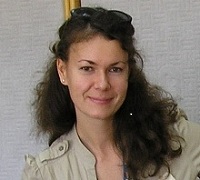 ДУБРОВСКАЯ ВИКТОРИЯ АЛЕКСАНДРОВНАБеларусь, г. Минск,ул. Богдановича 147, кв. 82Тел.: +375447589896E-mail: victoria200683@mail.ru